Fiche d’inscription PILATES  1  2022-2023NOM : ……………………………………………………………..…………………………………...…………… Prénom : ………………………………………..……………………………………………Né(e) le :   ……..……/…………../……………Email :…………………………………………………………………………………………………………………………….………………………………………………..…………..……………………………….Adresse :………………………………………………………………………..………………………………………………..……………………………………………………………………………………………Tel : …………………………………………………………………………………..Dossier complet à remettre :Fiche d’inscription  remplie et signée Questionnaire santé obligatoire 
Il faudra attester que chacune des rubriques du questionnaire donne lieu à une réponse négative. A défaut, il faudra produire un certificat médical attestant l’absence de contre-indication à la pratique du sport, de moins de 6 mois.
Chèque(s) à l’ordre de : AGV Villeneuve (Possibilité 3 chèques maximum)2 enveloppes timbrées avec adresse (si pas d’adresse mail)ATTENTION !  AUCUN  REMBOURSEMENT  POSSIBLE  EN  COURS  D’ANNEE.Je reconnais avoir pris connaissance du règlement intérieur, des garanties assurances VITAFÉDÉ et du Règlement Général de Protection des Données, affichés en salle et sur le site internet.L’adhérent a un droit d’accès, de modifications, d’effacement des données personnelles ; pour faire valoir ce droit il devra envoyer un e-mail à l’association.Date : ………….………/……………….…/………………..…                                                      Signature obligatoire:Présidente : 06 29 07 42 62Secrétaire : 06 45 81 12 92Mail : agv.vla@gmail.comSite : www.agvvilleneuve.com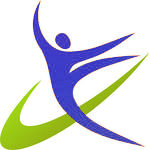  TARIF ANNUEL (1 séance hebdomadaire)          jeudi de 16h30 à 17h30 TARIF ANNUEL (1 séance hebdomadaire)          jeudi de 16h30 à 17h30170€170€+ LICENCE 27 € en sup.